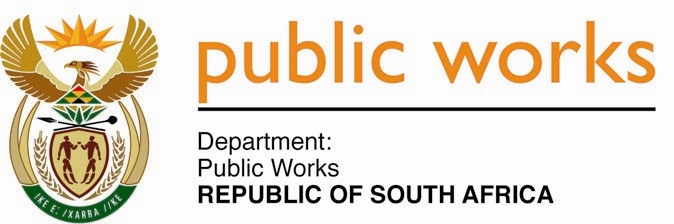 MINISTRYPUBLIC WORKS AND INFRASTRUCTUREREPUBLIC OF SOUTH AFRICA Department of Public Works l Central Government Offices l 256 Madiba Street l Pretoria l Contact: +27 (0)12 406 1627 l Fax: +27 (0)12 323 7573Private Bag X9155 l CAPE TOWN, 8001 l RSA 4th Floor Parliament Building l 120 Plain Street l CAPE TOWN l Tel: +27 21 402 2219 Fax: +27 21 462 4592 www.publicworks.gov.za NATIONAL ASSEMBLYWRITTEN REPLYQUESTION NUMBER:					        	1414 [NO. NW1611E]INTERNAL QUESTION PAPER NO.:				15 of 2021DATE OF PUBLICATION:					        	21 MAY 2021DATE OF REPLY:						            31 MAY 20211414.	Ms H Ismail (DA) asked the Minister of Public Works and Infrastructure:What (a) are the total monthly operational costs of the Gautrain, (b) was the monthly net profit of the specified train from 1 January 2020 to 31 January 2021 and (c) amount the Gauteng municipalities need to subsidise the operational costs of the train in each month?	 NW1611E_______________________________________________________________________________REPLY:The Minister of Public Works and Infrastructure The responsibility to monitor the operation of the Gautrain and any other mode of public transport is within the ambit of the National Department of Transport.  It is therefore, recommended that Questions office should re-refer this question accordingly.